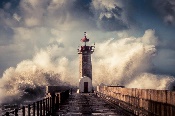 Living To Please God1 Thessalonians 4:1-12The big question:_________________________________________________________Those who live to please God……________________________________________________   (v.1-2)…________________________________________________   (v.3-8)_______________________________________________________________________________________________________________________________________________________________…_______________________________________________  (v.9-10)…_______________________________________________ (v.11-12)_______________________________________________________________________________________________________________________________________________________________Am I leading a life that pleases God?                                                        UP			     OUT		    IN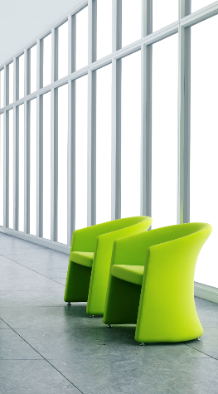 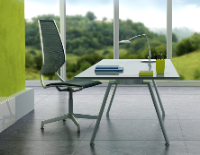 Sit and think on itA Life That Pleases GodDo you ever recall changing the way you lived in order to impress someone?  Who was this individual?  How did you live differently and why did you do it?  What was the end result?Read: 1 Thessalonians 4:1-12What areas of life-style does the Apostle Paul discuss here?  How do they affect a believer’s ministry?What behavioural psychology is Paul using here?  What is the guiding principle behind Paul’s encouragements and warnings?When urged to “love more and more” (v.10), how do you suppose the believers in Thessalonica felt?  Why?In what ways will a lifestyle that reflects God’s character affect human sexuality?  Work relationships?  Team and community dynamics?What do you say to someone who believes you can live any way you want to as long as you aren’t hurting others (v.6) and are minding your own business (v.11)?Would you say anything different to someone who called themselves a Christian and believed the same thing about sexual freedom?  If so, what?Take a moment to reflect on your journey:  In what ways do you think the way you are leading your life gains respect by those who are not believers yet?  Can you think of any way your life might not be winning people’s respect?  What aspect of your life would it be?Pray for God’s Spirit to assist you in structuring and living your life so that God is pleased above all things.